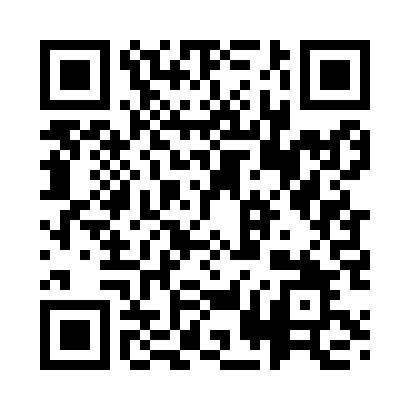 Prayer times for Ladendorf, AustriaWed 1 May 2024 - Fri 31 May 2024High Latitude Method: Angle Based RulePrayer Calculation Method: Muslim World LeagueAsar Calculation Method: ShafiPrayer times provided by https://www.salahtimes.comDateDayFajrSunriseDhuhrAsrMaghribIsha1Wed3:225:3412:514:518:0910:122Thu3:195:3212:514:528:1110:143Fri3:175:3112:514:528:1210:174Sat3:145:2912:514:538:1310:195Sun3:115:2712:514:538:1510:226Mon3:085:2612:514:548:1610:247Tue3:055:2412:514:548:1810:278Wed3:035:2312:514:558:1910:299Thu3:005:2112:514:558:2010:3210Fri2:575:2012:504:568:2210:3411Sat2:545:1812:504:568:2310:3712Sun2:515:1712:504:578:2410:3913Mon2:495:1612:504:578:2610:4214Tue2:465:1412:504:588:2710:4515Wed2:435:1312:504:588:2810:4716Thu2:405:1212:504:598:3010:5017Fri2:375:1112:504:598:3110:5218Sat2:345:0912:515:008:3210:5519Sun2:345:0812:515:008:3410:5820Mon2:335:0712:515:018:3511:0021Tue2:335:0612:515:018:3611:0122Wed2:335:0512:515:028:3711:0123Thu2:325:0412:515:028:3811:0224Fri2:325:0312:515:038:4011:0225Sat2:325:0212:515:038:4111:0326Sun2:315:0112:515:048:4211:0327Mon2:315:0012:515:048:4311:0428Tue2:314:5912:515:048:4411:0429Wed2:304:5812:525:058:4511:0530Thu2:304:5812:525:058:4611:0531Fri2:304:5712:525:068:4711:06